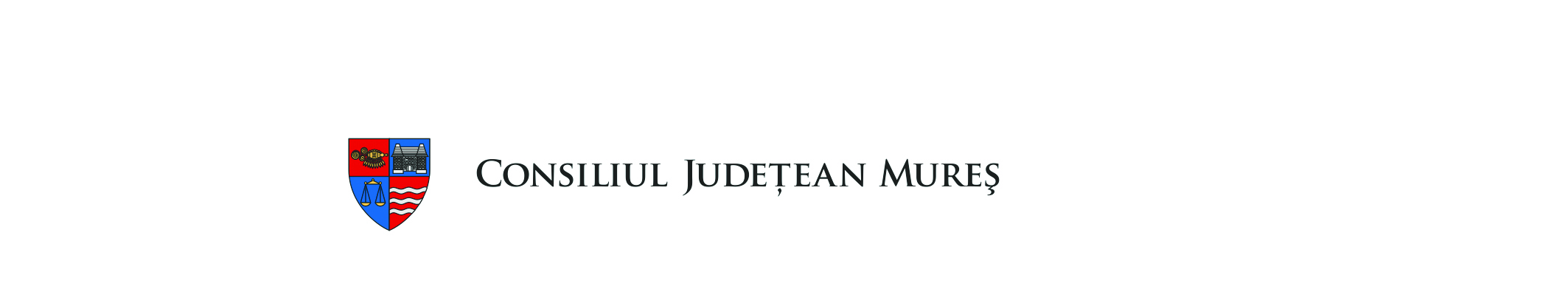 Anexa nr. 1D la RegulamentGHIDUL SOLICITANȚILORpentru finanțarea nerambursabilă din bugetul propriu al Județului Mureș, a asociațiilor, fundațiilor care înființează și administrează unități de asistență socială de interes județean, în anul 2020Capitolul 1 – Prevederi generale1.1. Consiliul Județean Mureș acordă finanțări nerambursabile asociațiilor, fundațiilor care înființează și administrează unități de asistență socială de interes județean în temeiul prevederilor Legii nr. 350/2005 privind regimul finanțărilor nerambursabile din fonduri publice alocate pentru activități non profit de interes general, cu modificările și completările ulterioare, ale Capitolului III - Evaluarea și selecționarea asociațiilor și fundațiilor din Normele metodologice de aplicare a prevederilor Legii nr. 34/1998 privind acordarea unor subvenții asociațiilor și fundațiilor române cu personalitate juridică, care înființează și administrează unități de asistență socială, aprobate prin Hotărârea Guvernului nr. 1153/2001, cu modificările și completările ulterioare și ale Hotărârii Consiliului Județean Mureș
nr. 23 din 20.02.2020.1.2. Finanțarea se acordă pentru acoperirea parțială a unui program ori proiect în baza unui contract încheiat între părți.1.3. Pentru același domeniu, un beneficiar nu poate contracta mai mult de două finanțări nerambursabile în decursul unui an.1.4. În cazul în care un beneficiar contractează, în cursul aceluiași an calendaristic, mai mult de o finanțare nerambursabilă de la autoritatea finanțatoare, nivelul finanțării nu poate depăși o treime din totalul fondurilor publice alocate programelor aprobate anual în buget.1.5. Finanțările nerambursabile nu se acordă pentru activități generatoare de profit și nici pentru activități din domeniile reglementate de Legea nr. 182/2002 privind protecția informațiilor clasificate, cu modificările și completările ulterioare.1.6. Nu se acordă finanțări nerambursabile pentru activități ce presupun dezvoltarea infrastructurii solicitantului și nici pentru cheltuieli care se constituie, într-o formă sau alta, în remunerație pentru membrii organizației.Capitolul 2 – Suma disponibilă pentru finanțare nerambursabilă 2.1. Suma totală disponibilă pentru finanțarea unităților de asistență socială din județul Mureș în anul 2020 este de 800.000 lei.300.000 lei pentru programe/proiecte/acțiuni din domeniul îngrijire la domiciliu și500.000 lei pentru programe/proiecte/acțiuni din domeniul îngrijire și asistență acordate în centre de zi și rezidențiale.Capitolul 3 – Categorii de beneficiari3.1. Beneficiarii finanțării nerambursabile pot fi asociații și fundații române cu personalitate juridică, care înființează și administrează unități de asistență socială, care desfășoară activități nonprofit menite să sprijine realizarea unor obiective de interes public general, regional sau local în domeniul asistenței sociale.Capitolul 4 – Categorii de proiecte pentru care se acordă finanțare nerambursabilă4.1. Programele/proiectele și acțiunile pentru care se acordă finanțare nerambursabilă trebuie să se circumscrie următoarelor priorități din domeniul asistenței sociale clasificate conform Nomenclatorului serviciilor sociale, aprobat prin HGR nr. 867/2015, cu modificările și completările ulterioare: 4.1.1. Servicii de îngrijire la domiciliu pentru persoane vârstnice, persoane cu dizabilități, persoane aflate în situație de dependență.4.1.2. Servicii sociale de tip îngrijire și asistență acordate în centre de zi pentru:- persoane vârstnice;- persoane adulte cu dizabilități;- copii în familie, copii separați sau în risc de separare de părinți;- familie cu copii;- victimele violenței în familie și agresori;- persoane toxico-dependente, pentru persoane cu diferite adicții: droguri, alcool, alte substanțe toxice, etc.;- victimele traficului de persoane;- persoanele fără adăpost;- asistență și suport pentru alte persoane aflate în situații de nevoie.4.1.3. Servicii sociale de tip recuperare/reabilitare socială și dezintoxicare acordate în centre rezidențiale pentru persoane cu diferite adicții: droguri, alcool, alte substanțe toxice.Capitolul 5 – Criterii de eligibilitate5.1. Pentru a putea participa la selecție, solicitantul trebuie să îndeplinească următoarele cerințe minime:a) este asociație sau fundație română cu personalitate juridică, care înființează și administrează unități de asistență socială și care desfășoară activități nonprofit și desfășoară programul/proiectul/acțiunea pe teritoriul județului Mureș; b) nu are datorii la bugetul de stat sau la bugetul local;c) în cazul în care a beneficiat de finanțare nerambursabilă din bugetul județean, acesta și-a îndeplinit obligațiile asumate.Capitolul 6 – Categorii de cheltuieli eligibile 6.1. (1) Sunt eligibile următoarele cheltuieli:a) cheltuieli cu salariile de încadrare a personalului calificat în domeniul asistenței sociale, care participă efectiv la acordarea serviciului de asistență socială;b) cheltuieli cu hrana persoanelor asistate;c) cheltuieli pentru încălzirea și prepararea hranei (excepție unitățile de asistență socială care fac asistență la domiciliu);d) cheltuieli cu iluminatul (excepție unitățile de asistență socială care fac asistență la domiciliu);e) cheltuieli pentru plata serviciilor, apă, canal, salubrizare, telefon (excepție unitățile de asistență socială care fac asistență la domiciliu);f) cheltuieli cu materialele didactice pentru persoanele asistate;g) cheltuieli cu obiecte de inventar de mică valoare sau scurtă durată și echipament pentru persoanele asistate;h) cheltuieli de transport pentru persoanele asistate și însoțitorii lor;i) cheltuieli cu materialele sanitare pentru persoanele asistate;j) cheltuieli cu materiale pentru curățenie pentru persoanele asistate;k) cheltuieli pentru carburanții și lubrifianții necesari în funcționarea mijloacelor de transport specific activității unității de asistență socială.Capitolul 7 – Reguli referitoare la elaborarea și prezentarea cererii de finanțare7.1. Documentația de solicitare a finanțării nerambursabile va cuprinde următoarele acte:a) formularul de solicitare a finanțării - original, conform modelului prevăzut în anexa nr. 1 la prezentul Ghid;b) bugetul de venituri și cheltuieli al programului/proiectului - original, conform modelului prevăzut în anexa nr. 2 la prezentul Ghid;c) fișa tehnică a unității de asistență socială - original, conform modelului prevăzut în anexa nr. 3 la prezentul Ghid;d) devizul programului/proiectului/acțiunii culturale, propus – original, conform modelului prevăzut în anexa nr. 4 la prezentul Ghid;e) dovada existenței surselor de finanțare proprii sau oferite de terți, din care să rezulte deținerea disponibilităților bănești reprezentând cota proprie de 10% finanțare a solicitantului :- extras de cont care să dovedească existența disponibilului;- contracte de sponsorizare;- alte forme de sprijin financiar ferm din partea unor terți;Notă: Contractele de sponsorizare trebuie să fie clare, să fie specificată suma cu care se finanțează proiectul, formularele să fie semnate și ștampilate, înregistrate de ambele părți semnatare și să reflecte în mod expres faptul că se refere la programul/proiectul/acțiunea pentru care se solicită finanțare.f) actul constitutiv, statutul și actele doveditoare ale scopului/ obiectului de activitate, al sediului și patrimoniului inițial ale solicitantului, precum și actele adiționale, după caz. g) certificatul de înscriere sau alte acte doveditoare ale dobândirii personalității juridice;h) certificatul de înregistrare fiscală;i) certificat fiscal din care să rezulte că solicitantul nu are datorii către stat eliberat de Agenția Națională de Administrare Fiscală (ANAF) – original sau copie legalizată;j) certificat fiscal din care să rezulte că solicitantul nu are datorii către bugetul local eliberat de autoritățile administrației publice locale de la sediul social al solicitantului finanțării - original sau copie legalizată;k) bilanț contabil pe anul 2019 înregistrat la administrația finanțelor publice. Excepție fac asociațiile, fundațiile și organizațiile neguvernamentale fără scop patrimonial înființate în anul 2020;l) balanța contabilă de verificare pentru luna anterioară depunerii solicitării, în copie;m) raportul privind activitatea solicitantului în domeniul asistenței sociale pe ultimele 12 luni calendaristice (convenții în derulare, dacă este cazul);n) dovada dreptului de a acorda servicii sociale, respectiv:- certificatul de acreditare;- licența de funcționare/ licența de funcționare provizorie valabilă pe întreaga perioadă de derulare a proiectului; sau- licența de funcționare care va expira în perioada derulării proiectului însoțită de o declarație din partea reprezentantului legal al solicitantului prin care își asumă prevederile art. 6.3, lit. „b” a Contractului de finanțare nerambursabilă (Anexa nr. 2B la Regulament) referitoare la rezilierea contractului în cazul neobținerii licenței de funcționare definitive; sau- licență de funcționare provizorie expirată, însoțită de Raportul inspecției sociale prin care se recomandă acordarea licenței de funcționare;o) autorizația sanitară de funcționare a unității de asistență socială pe anul curent, în copie; p) extras de cont;r) declarație pe proprie răspundere – original, conform modelului prevăzut în anexa nr. 5 la prezentul Ghid, din care să rezulte că:nu are obligații de plată exigibile și nu este în litigiu cu instituția finanțatoare;nu are obligații de plată exigibile privind impozitele și taxele către stat, precum și contribuțiile către asigurările sociale de stat;informațiile furnizate instituției finanțatoare în vederea obținerii finanțării sunt veridice;nu se află în situația de nerespectare a dispozițiilor statutare, a actelor constitutive și a regulamentelor proprii;se obligă să participe cu o contribuție financiară de minimum 10% din valoarea totală a programului/proiectului/acțiunii;nu face obiectul unei proceduri de dizolvare sau de lichidare și nu se află în stare de dizolvare ori de lichidare, în conformitate cu prevederile legale în vigoare;nu beneficiază de un alt contract de finanțare din fonduri publice pentru același proiect de la aceeași autoritate finanțatoare în cursul anului fiscal curent;nu a beneficiat/a beneficiat în anul fiscal în curs de finanțare nerambursabilă de la instituția ......................................, în sumă de .......................... lei (RON); va utiliza sumele primite cu titlu de finanțare nerambursabilă exclusiv pentru derularea programului/proiectului/acțiunii menționată în formularul de solicitare;Notă: Documentele care se depun în copie vor fi certificate pentru conformitate cu originalul de către solicitant, sub sancțiunea neluării în considerare.7.2. (1) Fiecare documentație de solicitare a finanțării se va depune până la termenul limită prevăzut în anunțul de participare, într-un exemplar, pe suport de hârtie, la sediul Consiliul Județean Mureș, Piața Victoriei nr.1, Tîrgu Mureș, județul Mureș, cam.1 – Registratura sau prin poștă, într-un plic închis și va purta mențiunea:Către,Consiliul Județean Mureș, 540026 Tîrgu Mureș, Piața Victoriei, nr.1SOLICITARE DE FINANȚARE NERAMBURSABILĂ PENTRU ANUL 2020DOMENIUL ASISTENȚĂ SOCIALĂNUMELE ȘI ADRESA COMPLETĂ A SOLICITANTULUI(2) Nu se admit două sau mai multe documentații de solicitare a finanțării nerambursabile în același plic, sub sancțiunea neluării în considerare a acestora.(3) Cererile de finanțare trimise prin alte mijloace (fax, e-mail), depuse la alte adrese sau în afara termenului nu vor fi luate în considerare.7.3. Propunerea de proiect are caracter ferm și obligatoriu din punct de vedere al conținutului și trebuie să fie semnată, pe propria răspundere, de către solicitant sau de către o persoană împuternicită legal de acesta.7.4. Bugetul proiectului va fi prezentat exclusiv în lei și va rămâne ferm pe toată durata de îndeplinire a contractului de finanțare nerambursabilă după încheierea acestuia.7.5. (1) Potențialii beneficiari pot solicita clarificări în scris. Solicitarea de clarificare se depune, sub sancțiunea neluării în considerare, prin poștă, e-mail, fax - precizate în anunțul de participare, sau la registratura Consiliului Județean Mureș, astfel încât să parvină autorității finanțatoare până la data de 3 aprilie 2020 și va conține, sub aceeași sancțiune, indicarea domeniului, a faptului că aceasta constituie o solicitare de clarificare, datele de identificare ale solicitantului și adresa de corespondență.(2) Răspunsurile la aceste solicitări se vor da în scris cel târziu cu 5 zile înainte de data limită pentru depunerea cererilor de finanțare și vor fi afișate/publicate pe pagina de internet a Consiliului Județean Mureș, la secțiunea aferentă domeniului respectiv.Întocmit: Kakasi AndrasVerificat: Adriana Farkas, Șef serviciu  Genica Nemeș, Director executiv  Elena Popa, Șef serviciu  Alin Mărginean, Director executiv